Nursing Research Section (NRS), Te Wāhanga Rangahau Tapuhi Annual Research Forum 
Thursday, 10 October 2024, Taite, 10 Oketopa 2024 “Hoki whakamuri, kia anga whakamua Look at the past to help forge the future.”Understanding knowledge is not old or confined but continues to be relevant and evolve.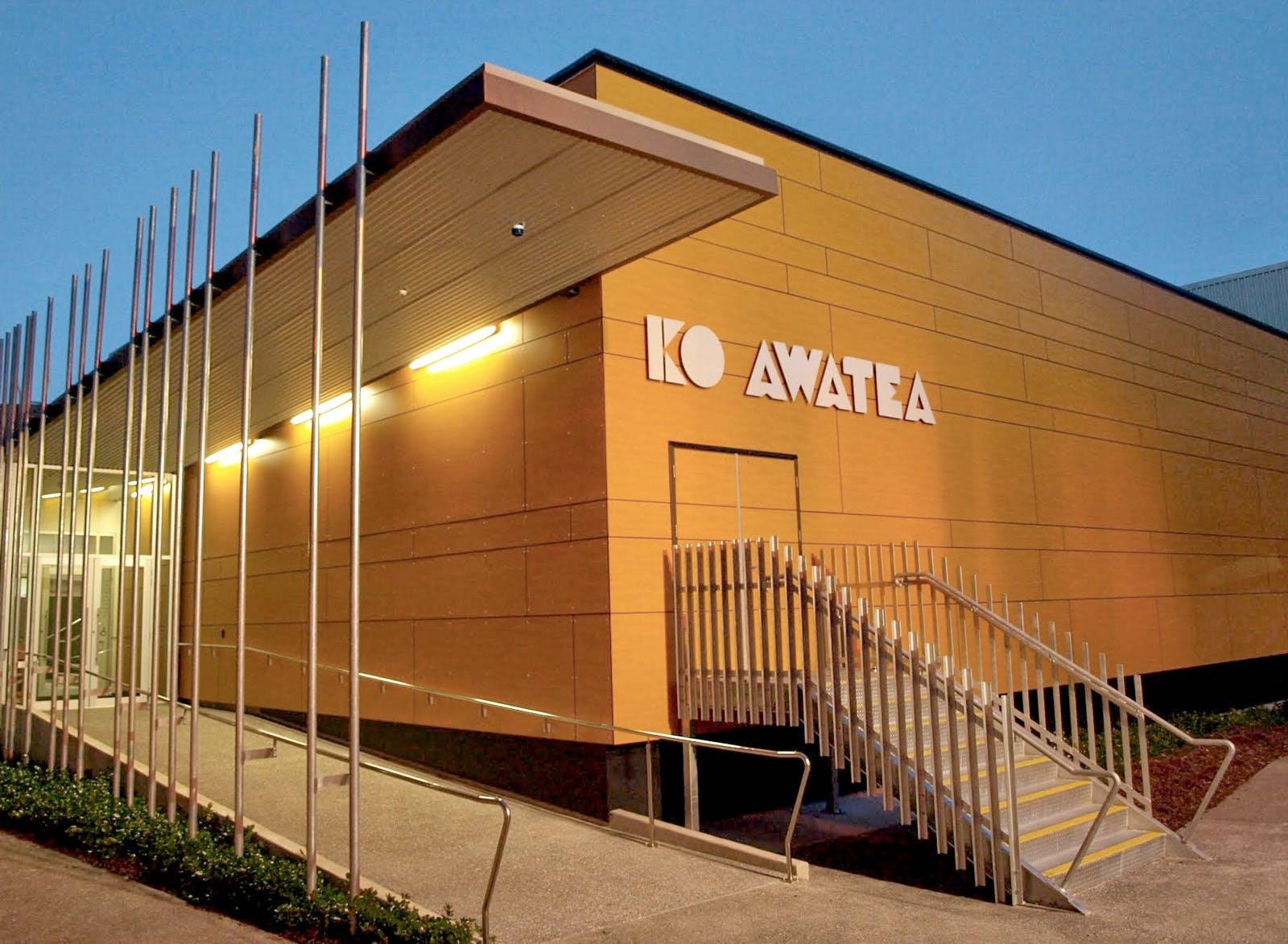 Ko Awatea, Middlemore Hospital, HealthNZ Counties Manukau, Tamaki MakaurauThe Forum’s kaupapa encompasses the many and varied ways in which nurses, neehi 
undertake inquiry to improve the services we deliver, 
outcomes for health consumers and how we practice in the future.Registration fees for Forum: Te Wāhanga Rangahau Tapuhi welcomes koha
Want to join NRS NZNO? Kei te hiahia koe ki te whakauru mai?Click here or copy the link: www.nzno.org.nz/groups/colleges_sections/sections/nursing_research_section/join_usPlease submit your 150-250 word abstract to nzno.nrs@gmail.com using the form below BEFORE:5 pm on Friday, 26 July, 5 pm a te Paraire, 26 Hōngongoi 2024.NURSING RESEARCH SECTION ABSTRACT SUBMISSION FORMYour abstract will be assessed against the following criteria:Relevance to the conference kaupapa.Applied research, rangahau that demonstrates valued outcomes to stakeholders.Meets one of the following categories: Early career researcher/ kairangahau Established senior researcher/ kairangahau Email address, īmerāPresenter’s Name, kaiwhakataki ingoaBiography/ies, haurongoInstitution (affiliation), honongaCo-author & collaborator, 
ingoa and honongaAbstract title, taitara Abstract, taitara (150-250 words):
Please submit in this format, where applicable:AimsBackgroundMethods Results/FindingsConclusionImplications for nursingForum category, kaupapa (please indicate)Early career researcher, kairangahauEstablished senior researcher, kairangahau  